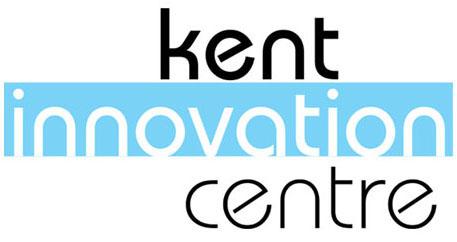 Please specify the requirements for your meeting and return the form to kentinnovation@thanet.gov.uk Prices listed DO NOT include VAT.Please select which room and time slot you would like to book. Mark the box with an XTDC USE ONLY   *We do not provide catering but will be pleased to supply details of local caterers if requiredINVOICE DETAILSPlease inform all attendees that the front of the building is a no smoking area.  Ask at reception office for directions to the designated smoking area.CONDITIONS OF BOOKINGAny additional services or equipment required as part of your booking will be charged accordinglyAny meeting cancellation made less than two working days before the event will incur a cancellation charge of £30All prices shown exclude VATWhilst every effort is made to fulfil any requests / equipment requirements which you may have with your booking with us, we cannot guarantee these requests and our failure in this regard will not constitute a breach of contract.In the unlikely event that we have to change or cancel your booking, we reserve the right to do so.  However, you would have the right to:Accept the changed/alternative arrangements as notified or Cancel your reservation and receive a full refund of any monies which you have paid to Thanet District Council in respect of your reservation (please note that we shall not be liable for any sums which you have paid to any other person in connection with your reservation)The meeting facilitator is responsible for ensuring the safety of those attending the meeting and it is the responsibility of the person booking the meeting to ensure the facilitator is made aware of these responsibilities.  They are as follows: Prove a safety briefing prior to the event commencingExplanation of the fire procedure including the location of;     the nearest fire exit      the assembly point in the main body of the car park by the assembly point sign.Ensure that a register of delegates has been takenIn the event of an evacuation, the register must be taken to the assembly point to ensure all delegates are present and accounted for.In the event of an evacuation ensure no delegates enter the building before the all clear is given by the fire brigade or KIC staff.THE TABLES CAN BE MOVED SO LONG AS THEY ARE RETURNED TO THEIR ORIGINAL LAYOUT AFTER USETITLE OF COURSE/MEETINGMeeting booked by:Meeting date(s):CONFERENCE ROOM   Seats 30 in a horseshoe styleOne session £80    Two sessions £150CONFERENCE ROOM   Seats 30 in a horseshoe styleOne session £80    Two sessions £150Morning         08:30-12:30Afternoon   13:00-17:00BOARDROOM    Seats 12 in a horseshoe style One session £60     Two sessions £110BOARDROOM    Seats 12 in a horseshoe style One session £60     Two sessions £110Morning    08:30-12:30Afternoon    13:00-17:00Cost centre codeEQUIPMENTCHARGEPlease mark if requiredLaptop£20Projector£20FlipchartComplimentaryWI FI Internet accessComplimentaryREFRESHMENTSCOSTCOSTYES/NOCoffee vending machineIncludes: Tea, Coffee, Café au Lait, Espresso, Hot Chocolate, Cappuccino£1.00 per vendNB The machine does not take cash. The numbers used are added to the invoice.£1.00 per vendNB The machine does not take cash. The numbers used are added to the invoice.Jug of apple / orange juice£2.00 each£2.00 eachBottle of water£1.50 each£1.50 eachSelection of teas & coffee with complimentary biscuitSelection of teas & coffee with complimentary biscuit£3.00 per personApproximately how many delegates will be attending?Approximately how many delegates will be attending?For Attention of :INVOICING NAME & ADDRESS OF ORGANISATION PAYING INVOICETELEPHONE NUMBERE-MAIL ADDRESSPURCHASE ORDER NUMBER